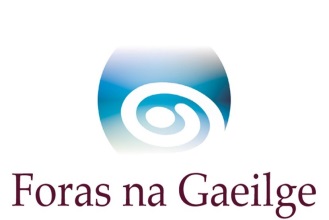 Foirm maidir le hábhar a chur ar an suíomh gréasáinAinm: Aodh Mac RuairíRannóg: ColmcillePléite le:    Stiúrthóir                                                                                                            Dáta: 10/12/2019(Bainisteoir/Stiúrthóir)      Bainisteoir           Dáta le cur ar an suíomh: 16/12/2019Dáta le baint ón suíomh: 16/12/2020Foirm maidir le hábhar a chur ar an suíomh gréasáinAinm: Aodh Mac RuairíRannóg: ColmcillePléite le:    Stiúrthóir                                                                                                            Dáta: 10/12/2019(Bainisteoir/Stiúrthóir)      Bainisteoir           Dáta le cur ar an suíomh: 16/12/2019Dáta le baint ón suíomh: 16/12/2020Teideal gairid: Scéim Sparánachta Cholmcille An Painéal  - PobalTeideal gairid: Scéim Sparánachta Cholmcille An Painéal  - PobalFolíne: (Líne nó dhá líne faoin ábhar) Mionleasuithe ar fhoirm iarratais Scéim Sparánachta Cholmcille 2019 - 2020Folíne: (Líne nó dhá líne faoin ábhar) Mionleasuithe ar fhoirm iarratais Scéim Sparánachta Cholmcille 2019 - 2020Téacs/Ábhar: IniataTéacs/Ábhar: IniataFógra gairid Sa chás go bhfuil fógra gairid (alt nó dhá alt) á sheoladh ar aghaidh cóipeáil an leagan Gaeilge agus Béarla isteach sa bhosca seo. Deimhnigh go bhfuil sé faofa ag an Oifigeach Aistriúcháin roimh ré. Fógraí eile Deimhnigh go bhfuil PDF den leagan Gaeilge agus Béarla curtha ar fáil agus go bhfuil sé faofa ag an Oifigeach Aistriúcháin. Cuir √ in aice leis na leaganacha thíos: PDF den leagan Gaeilge    √PDF den leagan Béarla      Leagan Word  √Sonraí maidir le cáipéisí breise (a bhfuil profáil déanta orthu) atá le huaslódáil (foirmeacha iarratais, m.sh) Tá profáil déanta ag Séamus Mac Conmidhe ar an doiciméad -  (02/12/2019)Sonraí maidir le cáipéisí breise (a bhfuil profáil déanta orthu) atá le huaslódáil (foirmeacha iarratais, m.sh) Tá profáil déanta ag Séamus Mac Conmidhe ar an doiciméad -  (02/12/2019)Sonraí maidir le híomhánna atá le uaslódáil agus dearbhú go bhfuil cead iad a úsáid: N/bhSonraí maidir le híomhánna atá le uaslódáil agus dearbhú go bhfuil cead iad a úsáid: N/bhAon treoir bhreise leis an bhfógra a scaipeadh ar na meáin shóisialta (haischlibeanna, clibeáil ar pháirtithe leasmhara m.sh. #foclóirN/bhAon treoir bhreise leis an bhfógra a scaipeadh ar na meáin shóisialta (haischlibeanna, clibeáil ar pháirtithe leasmhara m.sh. #foclóirN/bh